	Vadovaudamasi Lietuvos Respublikos vietos savivaldos įstatymo 16 straipsnio 2 dalies 31 punktu, 18 straipsnio 1 dalimi, Pagėgių savivaldybės taryba n u s p r e n d ž i a:	1. Pakeisti Pagėgių savivaldybės tarybos 2020 m. rugsėjo 24 d. sprendimą Nr. T-186 „Dėl Pagėgių savivaldybės būsto ir socialinio būsto nuomos tvarkos aprašo patvirtinimo“:	1.1. Pakeisti 51 punktą ir jį išdėstyti taip:	„51. Jeigu asmens ar šeimos, nuomojančio (nuomojančios) socialinį būstą, Gyventojų turto deklaravimo įstatyme nustatyta tvarka deklaruoto turto vertė ar pajamos, pagal Piniginės socialinės paramos nepasiturintiems gyventojams įstatymo 17 straipsnį įskaitomos į asmens ar šeimos gaunamas pajamas, viršija šio įstatymo 11 straipsnio 3 dalyje nustatytus metinius pajamų ir turto dydžius, kaip numatyta 20straipsnio 5 dalies 2 punkte, šio asmens ar šeimos prašymu šis būstas nuomojamas kaip savivaldybės būstas, jeigu asmuo ar šeima Lietuvos Respublikoje nuosavybės teise neturi kito būsto ir jeigu:1) asmeniui iki senatvės pensijos amžiaus sukakties yra likę 5 ar mažiau metų;2) asmuo yra neįgalusis arba šeimoje yra neįgaliųjų;3) šeima augina tris ar daugiau vaikų ir (ar) vaikų, kuriems nustatyta nuolatinė globa (rūpyba). Asmens ar šeimos prašymu šio aprašo 70 punkte numatytais atvejais šis būstas nuomojamas kaip Savivaldybės būstas rinkos kainomis, vadovaujantis Vyriausybės patvirtinta Savivaldybės būsto, socialinio būsto nuomos mokesčių ir būsto nuomos ar išperkamosios būsto nuomos mokesčio dalies kompensacijos dydžio apskaičiavimo metodika, šio aprašo 70-75 punktuose nustatyta tvarka, jeigu asmuo ar šeima neturi nuosavybės teise kito būsto. Savivaldybės būsto nuomos sutartis sudaroma, keičiama ir nutraukiama vadovaujantis Lietuvos Respublikos civiliniu kodeksu.”;	1.2. Pakeisti 42.1 papunktį ir jį išdėstyti taip:	„42.1. netekusiems vienintelio Lietuvos Respublikos teritorijoje nuosavybės teise turėto būsto dėl gaisrų, potvynių, stiprių vėjų ar dėl kitų nuo žmogaus valios nepriklausančių aplinkybių, į Savivaldybės administraciją asmuo ar šeima Lietuvos Respublikos paramos būstui įsigyti ar išsinuomoti įstatymo 7 straipsnyje nustatyta tvarka privalo kreiptis ne vėliau kaip per vienus metus nuo nurodytų aplinkybių atsiradimo dienos;“	1.3. Pakeisti 70.2 papunktį ir jį išdėstyti taip:	„70.2. asmenims ir šeimoms, išvardintiems šio aprašo 42.1. 42.2., 42.4., 42.6., 42.7., 42.8., 42.9.  papunkčiuose.“	1.4. Pakeisti X skyrių ir jį išdėstyti taip:„X skyriusPagėgių savivaldybės socialinių būstų apžiūra ir tikrinimas	89.Apžiūra ir tikrinimas vykdomi, siekiant nustatyti Savivaldybės socialinio būsto fonde esančių ir Savivaldybei nuosavybės teise priklausančių Savivaldybės socialinių būstų būklę, įsitikinti, ar būstų nuomininkai laikosi Nuomos sutartyse nustatytų įsipareigojimų, naudoja būstą pagal paskirtį, tinkamai jį prižiūri, užtikrina savalaikį remonto darbų atlikimą bei užkirsti kelią neteisėtam ir netinkamam Savivaldybės būstų naudojimui.	90. Savivaldybės socialinių būstų apžiūros atvejai:	90.1. Nuomos sutarties su Nuomininku sudarymo metu;	90.2. Nuomos sutarties su Nuomininku nutraukimo metu;	90.3. Nuomininko iškeldinimo metu;	90.4. Nuomininkui mirus;	90.5. Einamoji apžiūra;	90.6. Operatyvi apžiūra (gavus informaciją apie įvykusį gedimą ir / ar avariją arba kitą informaciją apie Nuomos sutarties sąlygų pažeidimą).	91. Aprašo 90.1.−90.2. papunkčiuose nustatytais atvejais su Nuomininku pasirašomas Savivaldybės būsto terminuotos nuomos sutarties (2 priedas) Savivaldybės būsto perdavimo ir priėmimo aktas, jeigu sudaroma / nutraukiama socialinio būsto nuomos sutartis.	92. Aprašo 90.3. −90.6. papunkčiuose nustatytais atvejais užpildomas Savivaldybės socialinio būsto apžiūros aktas (5 priedas).	93. Apžiūros metu Savivaldybės socialinis būstas nufotografuojamas, nuotraukose užfiksuojant sienų, lubų, grindų, langų, balkonų, ir kitų konstrukcijų būklę, taip pat užfiksuojami būste esantys pagrindiniai įrenginiai: šildymo (boileris, katilas, krosnis, radiatoriai), apšvietimo (jungikliai, rozetės, šviestuvai), geriamo vandens tiekimo (vamzdžiai, kranai), santechnikos (plautuvė, kriauklė, vonia, dušas, klozetas), kiti įrenginiai (pvz. viryklė, krosnis) ir jų būklė bei apskaitos prietaisai (elektros, vandens ir kt.). Nuotraukos pridedamos prie Perdavimo − priėmimo aktų arba Apžiūros akto. Apskaitos prietaisų parodymai įrašomi į Perdavimo − priėmimo aktų arba Apžiūros aktą.	94. Einamoji būsto apžiūra atliekama kartą per pusmetį.	95. Apie ketinimą atlikti einamąją būsto būklės apžiūrą Nuomininkas prieš vieną savaitę informuojamas raštu (pranešimą išsiunčia seniūnai).	96. Operatyvi būsto būklės apžiūra gali būti vykdoma neįspėjus apie tai Nuomininko iš anksto.	97. Savivaldybės socialinių būstų būklės apžiūrą atlieka seniūnai pagal seniūnijų teritorijas. Esant poreikiui (įvykus avarijai ir/ar gedimui, esant priešiškai ar agresyviai nusiteikusiam nuomininkui), apžiūrą atlieka sudaryta Komisija su seniūnu.	98. Seniūnijose esančių Savivaldybės socialinių būstų Apžiūros aktus per 5 darbo dienas po būsto apžiūros seniūnai perduoda Savivaldybės padalinio specialistui.	99. Komisija nagrinėja Apžiūros aktus, kuriuose teikiami pasiūlymai dėl Savivaldybės socialinio būsto kapitalinio remonto, ir teikia siūlymus dėl socialinių būstų įtraukimo į prioritetinį remontuojamų būstų sąrašą. Savivaldybės padalinio specialistas, atsižvelgdamas į Komisijos siūlymus, sudaro sąrašą, kuris tvirtinamas Administracijos direktoriaus įsakymu. 	100. Kapitalinio remonto sąmatas sudaro Pagėgių savivaldybės administracijos Strateginio planavimo ir investicijų skyriaus specialistas. Komisijos nariai kartu su Savivaldybės padalinio specialistu ir seniūnu analizuoja ir pakartotinai apžiūri ketinamus remontuoti Savivaldybės socialinius būstus. Jeigu dėl didelės sąmatos netikslinga remontuoti Savivaldybės socialinį būstą,  Komisija teikia išvadą ir toks būstas  įtraukiamas į Pagėgių savivaldybės tarybos tvirtinamą Pagėgių savivaldybei nuosavybės teise priklausančio nekilnojamojo turto, parduodamo viešame aukcione, sąrašą.	101. Einamosios apžiūros metu nustačius, kad Nuomininkas negyvena Savivaldybės socialiniame būste, subnuomoja Savivaldybės socialinį būstą arba naudoja jį ne pagal paskirtį, Nuomininkas nerandamas, arba du kartus iš eilės (vieno mėnesio bėgyje) nepavyksta patekti į Savivaldybės socialinį būstą, apie tai pažymima Apžiūros akte. Nuomininkui išsiunčiamas įspėjimas apie nuomos sutarties sąlygų pažeidimą bei nuomos sutarties nutraukimą.	102. Apžiūros metu nustačius, kad Nuomininkas netinkamai prižiūri nuomojamą Savivaldybes socialinį būstą ir/ar pablogino jo būklę, palyginus su Savivaldybės socialinio būsto perdavimo − priėmimo akte apibūdinta būsto būkle (jeigu tokia galimybė yra), apie tai pažymima Savivaldybės socialinio būsto būklės apžiūros akte bei Nuomininkui išsiunčiamas raginimas savo lėšomis atlikti paprastąjį (einamąjį) būsto remontą.	103. Nuomininkui nesutikus su apžiūros metu nustatytu būsto būklės pabloginimo faktu, Savivaldybės socialinį būstą pakartotinai apžiūri ne mažiau kaip trys Komisijos nariai.	104. Faktams pasitvirtinus, Nuomininkui pakartotinai išsiunčiamas raginamas savo lėšomis atlikti einamąjį remontą. 	105. Nuomininkui atsisakius atlikti einamąjį remontą arba apžiūros metu nustačius, kad Nuomininkas padarė žalą Savivaldybės socialiniam būstui: suniokojo būstą, sugadino jame esančius inžinerinius ir nuotekų įvadus, elektros instaliaciją, santechnikos įrenginius, šildymo įrenginius (katilą, boilerį, krosnį, radiatorius), buitinę techniką (viryklę), ir kitus įrenginius ar kt. apie tai informuoja Komisiją, kuri priima sprendimą dėl tolimesnių veiksmų, susijusių su žalos atlyginimu, inicijavimo.	2. Buvusį X skyrių laikyti atitinkamai XI skyriumi. 	3. Buvusius 89-93 punktus laikyti atitinkamai 106-110 punktais. 	 4. Sprendimą paskelbti Teisės aktų registre ir Pagėgių savivaldybės interneto svetainėje www.pagegiai.lt.Savivaldybės meras				            Vaidas BendaravičiusPagėgių savivaldybės būstų ir socialinių būstų apžiūros tvarkos aprašo 5 priedasSAVIVALDYBĖS/SOCIALINIO BŪSTO(pabraukti)APŽIŪROS AKTASNr.                                 (data)                      (numeris)Pagėgių savivaldybės /socialinis būstas (būsto adresas)Nuomininkas (vardas. pavardė., asmens kodas, šeimos narių skaičius) Savivaldybės/socialinio būsto ir priklausinių apibūdinimas:       (tinkamą pabraukti)         		                 (unikalus numeris, bendrasis plotas, kambarių skaičius)Savivaldybės/socialinio būsto ir pagalvinių patalpų techninės būklės apibūdinimas:Grindys			būklė:   labai gera □ gera□ patenkinama□ nepatenkinama□;(apibūdinimas)     				(pažymėti būklę)Sienos 			būklė:   labai gera □ gera□ patenkinama□ nepatenkinama□;(apibūdinimas)     				(pažymėti būklę)Lubos 			būklė:   labai gera □ gera□ patenkinama□ nepatenkinama□;(apibūdinimas)     				(pažymėti būklę)Durys 			būklė:   labai gera □ gera□ patenkinama□ nepatenkinama□;(apibūdinimas)     				(pažymėti būklę)Langai 			būklė:   labai gera □ gera□ patenkinama□ nepatenkinama□;(apibūdinimas)     				(pažymėti būklę)Balkonas  			būklė:   labai gera □ gera□ patenkinama□ nepatenkinama□;(apibūdinimas)     				(pažymėti būklę)Kitos konstrukcijos 		būklė:   labai gera □ gera□ patenkinama□ nepatenkinama□;(apibūdinimas)     				(pažymėti būklę)Savivaldybės/socialinio būsto įrenginių šildymo, geriamojo vandens tiekimo, apšvietimo tinklų, santechnikos ir kitų įrenginių būklės apibūdinimas (tinkami/netinkami naudoti):Šildymo                                                                    pastabos                                                               ;Geriamojo vandens tiekimo                                     pastabos                                                               ;Apšvietimo tinklai                                                   pastabos                                                                ;Santechnikos                                                            pastabos                                                               ;Kitos                                                                         pastabos                                                               ;Savivaldybės/socialinio būsto komunalinių ir susijusių paslaugų apskaitos prietaisų apibūdinimas (plombų patikra ir skaitiklių rodmenys savivaldybės/socialinio būsto perdavimo – priėmimo metu): (Pažeistos/nepažeistos)Šalto vandens skaitiklio rodmenys                   m3;Elektros skaitiklio rodmenys                            kw;Gamtinių dujų skaitiklio rodmenys                  m3;Karšto vandens skaitiklio rodmenys                m3.Pasiūlymai:□ tinkamas gyventi                                                                                    			(pastabos)□ paprastas (einamasis) remontas                                                                                    			(pastabos)□ kapitalinis remontas                                                                                    			(pastabos)□ netinkamas gyventi (avarinis)                                                                                   			(pastabos)□ kiti pasiūlymai                                                                                    			(pastabos)Apžiūros metu nustatyta:□ Būstas subnuojamas                                                                                    	(Subnuomininko vardas, pavardė, nuo kada gyvena savivaldybės/socialiniame būste)□ Būstas naudojamas ne pagal paskirtį                                                                                    		(nurodyti, kam naudojamas būstas (pvz. sandėliavimui ir pan.)□ Kita                                                                                      	(nuomininkas gyvena/nerastas/nepavyko patekti į būstą)Prie šio akto pridedamos šio akto 2, 3 ir 4 punktuose nurodytus objektus apibūdinančios nuotraukos, (      lapai(vnt)).Apžiūrą atliko:(pareigos, vardas ir pavardė, parašas)(pareigos, vardas ir pavardė, parašas)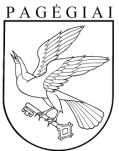 Pagėgių savivaldybės tarybasprendimasdėl PAGĖGIŲ SAVIVALDYBĖS TARYBOS 2020 m. rugsėjo 24 d. sprendimo Nr. T-186 „Dėl PAGĖGIŲ SAVIVALDYBĖS BŪSTO IR SOCIALINIO BŪSTO NUOMOS TVARKOS APRAŠO PATVIRTINIMO“ pakeitimo2022 m. gegužės 26 d. Nr. T-62Pagėgiai